                                             Кудайбергенова Гульшат Булатовна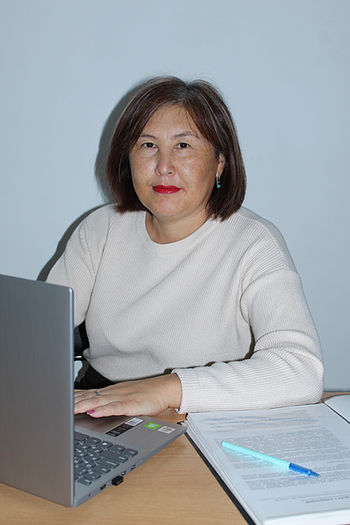 Учитель географии-биологиивторая категорияКГУ «Заречная школа лицей отдела образования  Костанайского района»Применение системно-деятельностного подхода на уроках  географиичерез использование технологий деятельностного типа.           В настоящее время возрастает значение образования, которое  ориентированного на всестороннее развитие задатков ребенка, раскрытие его творческих возможностей, формирование общественно и личностно значимых качеств.   Главное в процессе формирования -  личность школьника, его способность к самореализации, самостоятельному решению проблем, которые позволят ему быть успешным.        В казахстанскую школу пришел новый образовательный стандарт, который предъявляет новые требования к деятельности учителя. Вспоминаю прекрасный афоризм немецкого педагога XIX века Адольфа Дистервега, чьи идеи опередили время и являются актуальными для развития образования и в XXI веке: «Учитель должен обращаться не столько к памяти учащихся, сколько к их разуму, добиваться понимания, а не одного запоминания».
        Педагог Федор Иванович Янкович де Мариево говорил: «Развитие и образование ни одному человеку не могут быть даны или сообщены. Всякий, кто желает к ним приобщиться, должен достигнуть этого собственной деятельностью, собственными силами, собственным напряжением» а также как нельзя актуально его высказывание: «Сведений науки не следует сообщать учащемуся, но его надо привести к тому, чтобы он сам их находил, ими овладевал. Такой метод обучения самый трудный.                       Изложение, считывание, диктовка против него детская забава…»       Современная действительность диктует формулу обучения, выраженную в шести словах: «Процесс учения – это процесс деятельности ученика». Мы приходим к осознанию необходимости изменить характер учебного процесса и способы деятельности учащихся. Чтобы заставить школьника учиться, необходимо его мотивировать. Все это обусловило выбор темы моей методической работы:«Реализация системно-деятельностного подхода на уроках  географии  посредством использования технологий деятельностного типа».Целью данной работы является описание форм,  методов,  приемов организации учебно-воспитательного процесса на уроках используемых мною, которые позволяют  добиться высокого качества географического образования и готовят учащихся к использованию знаний в практической деятельности. Для реализации цели были поставлены следующие задачи:1) проанализировать состояние проблемы  в педагогической теории и практике;2) охарактеризовать современные требования к географическому образованию с позиции Федерального государственного образовательного стандарта;3)   проанализировать собственный опыт использования  активных  форм,  методов,  приемов на уроках географии;4) оценить  степень эффективности их применения.Теоретическая база опыта          Наиболее развёрнутое учение о мотивации в  психологической науке было создано Алексеем Николаевичем Леонтьевым и нашло отражение в его классических трудах «Проблемы развития психики» и «Деятельность. Сознание. Личность». По мнению А. Леонтьева, мотив – это сложное психологическое образование.             Границами мотива с одной стороны является потребность, а с другой – намерение что-либо сделать. Мотив – это побуждение к деятельности, связанное с удовлетворением потребности субъекта. Дальнейшими теоретическими разработками этого вопроса  в области педагогической психологии явились труды Татьяны Марковой, Петра Гальперина, Нины Талызиной.                Опираясь на изученные теоретические положения, считаю, что для повышения учебной мотивации необходимо развивать стремление к самосовершенствованию, желание самому дойти до истины.            В докладе международной комиссии по образованию для 21 века под председательством французского политического деятеля Жака Делора «Образование: скрытое сокровище», сформулировано «4 столпа», на которых основывается современное образование:-научиться познавать,- научиться делать,- научиться жить вместе,- научиться быть»            Учиться познавать, подразумевает то, что обучающийся ежедневно конструирует свое собственное знание, комбинируя внутренние и внешние элементы.          Учиться делать - фокусируется на практическом применении изученного.           Учиться жить вместе - актуализирует умения отказаться от любой дискриминации, когда все имеют равные возможности развивать себя, свою семью и свое сообщество. Учиться быть - акцентирует умения необходимые индивиду для развития его потенциала.           Федеральный государственный образовательный стандарт общего образования второго поколения повлёк за собой переход на новую так называемую, деятельностную парадигму образования.Формирование ведущей идеи опытаСамостоятельный, коммуникабельный, предприимчивый, толерантный, ответственный, умеющий самостоятельно видеть и решать проблемы, эффективно работающий в команде, постоянно осваивающий новое, – вот те личностные качества, которыми должен обладать современный человек,  чтобы реализовывать себя и быть успешным в современных условиях.          Продуктивной реализации СДП способствуют технологии деятельностного типа,  используемые мной в течение ряда лет на уроках географии:- технология проектной деятельности; - технология проблемного обучения; - технология групповой работы; - здоровьесберегающие технологии; - информационные технологии и т.д.Технология опытаНаиболее эффективна  в контексте СДП технология проектной деятельности, которую я использую в своей педагогической практике вот уже на протяжении 5 лет.   Проектная деятельность учащихся может занимать как весь урок, так и его часть. Например, при изучении темы в 7 классе: «Открытие и исследование Антарктиды», используя  дневники экспедиций Руаля Амундсена  и Роберта Скота, я вместе с учащимися составляю таблицу причин успеха одной экспедиции  и гибели другой. Далее базируясь на этих знаниях,  предлагаю составить проект  «Организация экспедиции на Южный полюс”. Задание распределяется  между группами.  Первая группа занимается подбором необходимого продовольствия из данного набора продуктов. Вторая   подбирает для экспедиции необходимое снаряжение. Третья думает о современных средствах связи. Четвёртая обеспечивает команду  современными средствами передвижения. Пятая  выбирает для членов экспедиции необходимую одежду и обувь.В результате создания данного проекта учащиеся анализируют причины успеха одной экспедиции и  гибели другой. Степень сложности проекта возрастает с каждым годом и в старших классах учащиеся в состоянии  сделать проект исследовательского характера, то есть выйти на более высокий уровень. Примеры проектов: «Имя на карте», «Удивительная Амазония», «В поисках Земли «наоборот», «Проектирование города будущего».  Важное значение для реализации деятельностной парадигмы географического образования  имеет технология проблемного обучения. Это обучение, при котором знания не сообщаются в готовом виде. Моделью организации учебного процесса является обучение через открытие.Приведу конкретный пример, при изучении темы «Температура воздуха» в 6 классе я предложила учащимся небольшой фрагмент из книги Носова «Приключения Незнайки»: «  Коротышки взлетели на воздушном шаре, а так как были легко одеты по погоде на земле, то вскоре очень сильно замерзли и с высотой холод усиливался».  У детей появляется непонимание: как же так, чем ближе к Солнцу, то должно быть теплее. Почему  с высотой усиливался холод? В результате диалога в форме дискуссии, дети  самостоятельно формулируют  проблему   в  форме  вопроса:  «Так ли это, что  чем ближе к Солнцу, тем теплее?».  Поставив проблемный вопрос, веду последовательно детей к выводу: воздух нагревается от поверхности Земли, и чем выше поднимаемся, тем воздух становится холоднее. Дети сами высказывают причины такой особенности воздуха. Здесь использую приём «Мозговой штурм». В результате из всех мнений выбираем самое реалистичное.Ещё один пример. Каждый из нас знает очень мало о топонимике своего Отечества, родной области, района и даже родного города или села. Топонимика тесно связана с географией: изучать названия объектов можно лишь тогда, когда ясно представляешь себе эти объекты              Одна из ведущих технологий деятельностного типа - технология исследовательской деятельности, -взаимосвязана  на моих уроках  с технологиями проектной деятельности и проблемного обучения. Примеры приведены мной выше.                      Помимо этого, технология исследовательской деятельности применяется мной в процессе решения географических задач практической направленности. Ни для кого не является секретом тот факт, что знание определения географического понятия «азимут» не поможет найти правильную дорогу в незнакомой местности, если при изучении географии в школе не были сформированы практические навыки ориентирования на местности с помощью карты, плана, компаса, местных признаков.Неумение извлечь практическую значимость из географических знаний и приводит к печальным последствиям. В 2013 году произошло катастрофическое наводнение на реке Амур. При строительстве сооружений на реке  и заселении территорий вблизи водных объектов не были учтены гидрологические  и климатические особенности, которые рассматриваются, анализируются на уроках географии. Или, забор воды из рек Амударья и Сырдарья привело к практически изчезновению Аральского моря. Применение вышеперечисленных технологий невозможно без использования технологии групповой работы. Каждая группа, получая определенное задание, выполняет его сообща под непосредственным руководством лидера группы или учителя. Состав группы подбирается так, чтобы с максимальной эффективностью могли реализоваться учебные возможности каждого ее члена.   Важное место в моей системы  работы по реализации СДП занимают здоровьесберагающие  технологии. Зная, что активность работы головного мозга во второй половине урока начинает снижаться, использую учебные задания с небольшими передвижениями по классу. Например, в 7классе при изучении темы "Природные зоны земного шара" ученики подходят по очереди к столику, где лежат рисунки растений и животных, свойственных для органического мира каждого материка, выбирают нужные шаблоны и прикрепляют их к настенной карте "Природные зоны мира". Тем самым, они повторяют и закрепляют учебный материал, работая с географической картой. Важным аспектом урока с позиции здоровьесбережения, считаю, использование активных методов (ученик в роли учителя, исследователя, деловая игра, дискуссия, практические работы, в том числе на местности). Реализации СДП способствуют элементы информационно-коммуникационных технологий. Разнообразие мультимедийных учебников, энциклопедий, электронные справочники, звуковые и видеофрагменты позволяют сделать урок интересным и доступным для понимания детей. Необходимая информация появляется на экране в заранее подготовленном темпе и объёме. Диалог учителя с классом, визуальный контакт не прекращаются ни на секунду.Например, в 7 классе при изучении темы «Географические координаты»  использование презентаций позволяет  активизировать работу учащихся. Заранее подготовленная таблица с названиями географических объектов позволяет вписывать географические координаты и одновременно проверять правильность выполнения задания. В 7 классе  при изучении географии материков и океанов видеофильмы, слайд–шоу, интерактивные карты помогают сформировать у учащихся знания о разнообразии  природы нашей Земли, о многообразии стран и культур народов мира.  При объяснении темы «Климат» в 8 классе большой интерес у учащихся  вызывают карты погоды. В 9 классе  при изучении темы «Межотраслевые комплексы» интерактивные  карты учебных дисков формируют представление о размещении главных центров промышленного производства.Уроки с использованием элементов ИКТ  способствуют повышению информационной плотности урока. Таким образом, используя современные педагогические технологии   возможно сделать интересным и значимым каждый урок, активизировать деятельность школьников, повысить уровень овладения различными компетенциями и, в конечном счете, добиться успешности каждого ученика в процессе изучения географии. 	Используемая литература:Адольф Дистервег. Википедия   Дмитриева, А.Н.  Современные образовательные технологии в преподавании географии. \География в школе\  №4, 2001 .Новикова Т. Проектные технологии на уроках и во внеурочной деятельности // Народное образование. 2000. № 7.Пахомова Н.Ю. Проектное обучение – что это? // Методист .2004. № 1.Понурова Г.А. Проблемный подход в обучении географии в средней школе. –М.Просвещение, 1991.Соколова Н.Ю.   Как активизировать познавательную деятельность                      учащихся.  Педагогика, № 7, 2001г.Таможняя Е.А.   Компьютерные технологии: возможности использования. \География в школе\ №4, 2004г.